수업용 라이선스 지원 프로그램 신청서(예시)본인은 한국알테어가 제공하는 “수업용 라이선스 지원 프로그램”에 상기 내용으로 신청합니다.또한 귀사의 소프트웨어 사용규정을 충분히 숙지하며, 하기 방침에 따를 것을 동의합니다.1) 본 프로그램과 관련된 내용이 귀사의 마케팅 및 홍보 목적으로 활용될 수 있음에 동의합니다.2) 귀사가 보유하고 있는 정품 소프트웨어를 불법 복제, 불법 개조 및 저작권을 위반하지 않습니다.3) 상기 수업에 귀사가 제공한 소프트웨어가 아닌 타사 제품을 사용하지 않습니다.4) 귀사의 소프트웨어를 강의 외의 목적으로 사용하지 않습니다.신 청  일 자	 2023년 1월 2일학   교    명	 알테어대학교학 교  주 소	 경기도 성남시 분당구 황새울로 216성          명	 홍  길  동서          명	 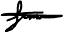 ( 위 예시를 참고로 다음 페이지의 신청서를 작성하셔서 수업계획서와 함께 LAB@altair.co.kr 로 보내주시면 1~2주 이내 지원 여부를 회신 드리겠습니다. )수업용 라이선스 지원 프로그램 신청서본인은 한국알테어가 제공하는 “수업용 라이선스 지원 프로그램”에 상기 내용으로 신청합니다.또한 귀사의 소프트웨어 사용규정을 충분히 숙지하며, 하기 방침에 따를 것을 동의합니다.1) 본 프로그램과 관련된 내용이 귀사의 마케팅 및 홍보 목적으로 활용될 수 있음에 동의합니다.2) 귀사가 보유하고 있는 정품 소프트웨어를 불법 복제, 불법 개조 및 저작권을 위반하지 않습니다.3) 상기 수업에 귀사가 제공한 소프트웨어가 아닌 타사 제품을 사용하지 않습니다.4) 귀사의 소프트웨어를 강의 외의 목적으로 사용하지 않습니다.신 청  일 자	 학   교    명	 학 교  주 소	 성          명	 서          명	 (1)학교명알테어대학교(2)학과명기계공학과(3)과목명복합재료역학(1학기), 응용기계설계(2학기)(4)(5)사용 프로그램신청 인원HyperWorks, OptiStruct, Feko30 명(6)신청 기간2023/03/02 ~ 2024/03/01(7)수업 대상대학생 / 대학원생(1)학교명(2)학과명(3)과목명(4)(5)사용 프로그램신청 인원(6)신청 기간(7)수업 대상